Latvijas Republika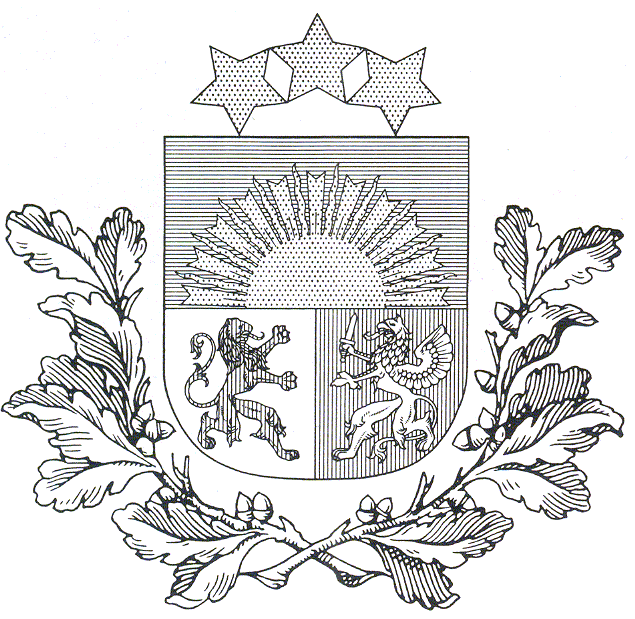 Izglītības un zinātnes ministrija „KANDAVAS LAUKSAIMNIECĪBAS TEHNIKUMS”Reģ. Nr. 90000032081 Valteru iela 6, Kandava, Kandavas novads, LV -3120, tālr./ fakss 63122502, e- pasts info@kandavastehnikums.lv UZAICINĀJUMS PIEDALĪTIES KANDAVAS LAUKSAIMNIECĪBAS TEHNIKUMA IEPIRKUMA KOMISIJAS CENU APTAUJĀTEHNISKAIS PIEDĀVĀJUMSMēs, ______ (nosaukums, adrese, reģistrācijas nr.), piedāvājam veikt pakalpojumu atbilstoši tehniskajā specifikācijā noteiktajām prasībām un apjomiem:FINANŠU PIEDĀVĀJUMSMēs, ______ (nosaukums, adrese, reģistrācijas nr.), piedāvājam veikt preču piegādi un uzstādīšanu atbilstoši tehniskajā specifikācijā noteiktajām prasībām un apjomiem:KONTAKTPERSONAS INFORMĀCIJA:1. Iepirkuma priekšmetsVieglo automašīnu nolietoto riepu nodošana utilizēšanai2. Pieteikumu iesniegšanas datums un vieta Pieteikumus iesniegt līdz 2020.gada 21.maija plkst. 17:00 sūtot uz e-pastu: iepirkumi@kandavastehnikums.lvvai arī papīra formātā uz adresi: Kandavas Lauksaimniecības tehnikums, Valteru iela 6, Kandava, Kandavas novads, LV -31203. Līguma izpildes termiņšViens mēnesis4. KontaktpersonaJānis Ercens, mob.tālr. 277002885. Iesniedzamie dokumenti1) Finanšu piedāvājums, saskaņā ar pievienoto veidlapu2) Tehniskais piedāvājums, kas atbilstoši tehniskajai specifikācijai6. Piedāvājuma izvēles kritērijszemākā cena par visu piedāvājuma apjomu, kas atbilst tehniskā piedāvājumā minētajām prasībām7. Izsludināšanas datums2020.gada 12.maijsVieglo automašīnu nolietoto riepu nodošana utilizēšanaiVieglo automašīnu nolietoto riepu nodošana utilizēšanaiVieglo automašīnu nolietoto riepu nodošana utilizēšanaiVieglo automašīnu nolietoto riepu nodošana utilizēšanaiVieglo automašīnu nolietoto riepu nodošana utilizēšanaiN.p.k.Produkta nosaukums, pakalpojuma nosaukumsProdukta aprakstsCena par 1 tonnu EUR (bez PVN)Cena par 1 tonnu EUR (ar PVN)1.Vieglo automašīnu riepu savākšana un utilizēšanaDaudzums: ~400 gab.2.Transporta izmaksasRiepu savākšana un aizvešana3.Savākšanas adreseKandavas Lauksaimniecības tehnikuma Saulaines TS,Saulaine, Rundāles pagasts, Rundāles novads, LV- 3901Kandavas Lauksaimniecības tehnikuma Saulaines TS,Saulaine, Rundāles pagasts, Rundāles novads, LV- 3901Kandavas Lauksaimniecības tehnikuma Saulaines TS,Saulaine, Rundāles pagasts, Rundāles novads, LV- 3901Produkta nosaukums, pakalpojuma nosaukumsProdukta aprakstsApjomsApjomsCenaAtlaide%Summa  Vieglo automašīnu nolietoto riepu nodošana utilizēšanai  Vieglo automašīnu nolietoto riepu nodošana utilizēšanai  Vieglo automašīnu nolietoto riepu nodošana utilizēšanai  Vieglo automašīnu nolietoto riepu nodošana utilizēšanai  Vieglo automašīnu nolietoto riepu nodošana utilizēšanai  Vieglo automašīnu nolietoto riepu nodošana utilizēšanai  Vieglo automašīnu nolietoto riepu nodošana utilizēšanaiSumma bez PVN (EUR):Summa bez PVN (EUR):Summa bez PVN (EUR):Summa bez PVN (EUR):Kopā apmaksai (EUR):Kopā apmaksai (EUR):Kopā apmaksai (EUR):Kopā apmaksai (EUR):Uzņēmuma nosaukumsVārds, uzvārdsAdreseTālr. / Faxe-pasta adreseUzņēmuma pilnvarotās personas paraksts/zīmogs